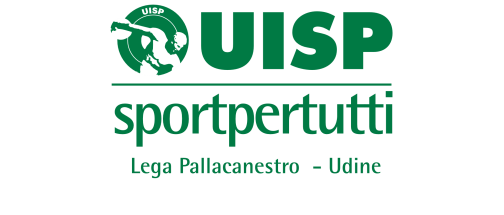 31° CAMPIONATO PROVINCIALE 2017-2018SOCIETA’_____________________________________________________GARA ___________DEL___________________LISTA “R” GIOCATORILISTA “R” STAFF TECNICO e SANITARIOADDETTO AL TAVOLO                                                                    					METTERE LA  CROCE SULLA RISPOSTA
Il sottoscritto RESPONSABILE PRO TEMPORE dichiara che i giocatori e i dirigenti suddetti sono stati regolarmente tesserati e partecipano alla  gara sotto l’esclusiva responsabilità dell’Associazione di appartenenza. In fede,								______________________________________________________										FIRMA LEGGIBILEN°
 DIVISACOGNOME NOMEDATA di NASCITANUMERO 
TESSERA UISPRUOLOCOGNOME NOMEData di nascitaNUMERO TESSERA UISPALLENATOREDIRIGENTEABILITATO  AL DEFIBRILLATORECOGNOME NOMEUDC FIPABILITATO UISPSì           No Sì            No